HåndbogSpildopmagerne i Viborg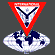  November 2023IndholdIndholdsfortegnelse…………………………………………………..		 2Funktions beskrivelser.  …………………………………………….. 	 3Generelt for alle  ……………………………………………………..	 	 3Funktionsbeskrivelse for: Lørdagsvagt…………………………….	 	 4Oversigt over arbejdsopgaver for de tilsluttede afdelinger.  ……. 	 5Funktionsbeskrivelse for: Halinspektør. …………………………… 	 6Funktionsbeskrivelse for: Kassefunktionen. ……………………… 	 8Funktionsbeskrivelse for: Kaffestuen. ………..……………………	 	 9Funktionsbeskrivelse for: Kørselsleder. …………………………..	 	 9Funktionsbeskrivelse for: Hårde hvidevarer, radio og tv mv. ……	10Funktionsbeskrivelse for: Møbelafdelingen. ………………………	10Funktionsbeskrivelse for: Isenkram... ……………………………..		11Funktionsbeskrivelse for: Pap………………………………………		11Funktionsbeskrivelse for: Flasker. …………………………………		11Funktionsbeskrivelse for: Tøj afdelingen. …………………………		12Funktionsbeskrivelse for: Sko afdelingen. ………………………..		12Funktionsbeskrivelse for: Bøger og Legetøj.  …………………….		13Funktionsbeskrivelse for: Grovvarer. ………………………………	13Funktionsbeskrivelse for: Lamper…………………………………		14Funktionsbeskrivelse for: Papir…. …………………………………		14Funktionsbeskrivelse for: Løsgængere/Frivillige……………….…		15Funktionsbeskrivelse for: Uniq salg. ……………………………….		15Funktionsbeskrivelse for: Chauffører. ………………………………	16Funktionsbeskrivelse for : REVAS ………………………………….	17Funktionsbeskrivelse for:  	  Formanden. ………………………		18	Funktionsbeskrivelse for:  	  Sekretæren……………….............		18Funktionsbeskrivelse for:  	  Kassereren. ………………………		19Funktionsbeskrivelse for:  	  PR-funktion. ………………………		19Pointberegning. ……………………………………………………..	 	20Funktions beskrivelser for Spildopmagerne i ViborgDenne håndbog indeholder beskrivelser af rettigheder og pligter for de tilsluttede korps og grupper, Håndbogen er at finde på Spildopmagernes hjemmeside, men kan på anmodning udskrives til de som ikke har muligheder for at gå på hjemmesiden.Generelt Det enkelte korps/kreds eller gruppe skal selv sørge for, at afdelinger, indsamlingsruter og lørdagsvagt er bemandet i h.t jobbeskrivelse, når der er aktiviteter i hallen. Samt at instruere hjælpere, der deltager i Spildopmager arbejdet.Afdelingen der bemander indsamlingsruten, skal selv sørge for bil og brændstof.Bemanding af afdelingen og indsamlingsruten er bestyrelsen for Spildopmagerne u-vedkomne, således må du/i finde afløsere i egne rækker.Ved skader på bilen, eller andre effekter, kontakt halinspektøren samme dagse under afsnittet chauffører.Børn under 12 år kan ikke indtjene point ved Spildopmager arbejdet.Der afregnes max. for op til 5 mand pr. indsamlingsrute, 3 til bilen og 2 til at være i afdeling og læsse af i hallen.Er der mindre end 5 er det det aktuelle antal der gælder.Bemanding af salgsafdeling kan ses nærmere beskrevet i funktionsbeskrivelsen.Den enkelte Gruppe/kreds eller korps skal selv sørge for bemanding til hovedrengøring i juni måned.Afdelingen fastsætter selv sine priser.Afdelingen renholder eget område samt halvdelen af køregangen.Afdelingen udpeger en afdelingsleder og en stedfortræder og meddeler dette til bestyrelsen.Afdelingen har mulighed for at afhænde overskudsting til anden side, efter aftale med bestyrelsen.Afdelingen deltager i fælles turnusliste for bl.a. lørdagsvagter, oprydning og rengøring i hallen inden sommerferien mm.Afdelingslederne kan frit disponere over enkelte effekter der anvendes til velgørende formål.Ved salg på indsamlingsdagen, og uden for almindelig salgs aftner skal der afregnes med det samme over MobilePay. Der skrives i kommentar feltet hvad der er købt.Lørdagsvagt:	Bemandes af:				De tilsluttede uniformerede korps og Grupper						I henhold til den tilsendte plan over aktiviteter						i Spilopmager hallen.	Lørdage:	Bemanding:				2 voksne personer.Hallen skal være bemandet af den afdeling, der er nævnt på ovennævnte liste i tidsrummet kl. 10.00 - 12.00Alle effekter, der står udenfor, skal køres ind og sættes ved de aktuelle afdelinger.I den efterfølgende uge, sørge for at hensatte effekter ved Spildopmager hallen, sættes ind ved de aktuelle afdelinger, dog ikke på Tirsdage.Varer der er solgt/købt af kunde, og normalt står inden for porten, udleveres til køber mod fremvisning af kvittering med stemplet Betalt og nummer talon, der skal stemme overens med den nummertalon, der sidder på den købte vare.På indsamlings frie lørdage skal telefonsvareren være tilsluttet. Lørdagsvagten skal ikke 	besvare telefonopkald.Afdelingen sørger selv for nøgle til Lørdagsvagterne.Oversigt over arbejdsopgaver for de tilsluttede afdelinger:En afdeling og lørdagsvagtHalinspektør                          		Udvælges af Gilderne og bestyrelsen   	Kassefunktion                         		2. Sct. Georgs Gilde og Karup GildetKaffestuen					En af bestyrelsen udpeget personKørselsleder                         		FDF Samvirket                           	  	                     Elektronik & Hårde hvidevarer		Vejrumbro FDF                         	 Møbler                                   		Langsøgruppen  KFUM                   	                   Isenkram                                		Frivillige under bestyrelsen       	       Papir			FDF FinderuphøjLamper                                   		FDF Vestervang      Tøjet hver anden måned			DDS Bavnehøj.Afdeling, rute og lørdagsvagt:Tøj	DDS Waingunga, 	Rute nr.	1, 3,8, 9.Sko	FDF Overlund 	Rute nr.	12Bøger/Legetøj 	De grønne pigespejdere	Rute nr.	15          	Viborg gruppen og Houlkær gruppenGrovvarer	FDF Vinkel	Rute nr. 	18 Papir  	KFUM Nørreå gruppe,	Kører glemte ting indtil kl.17	Rute nr.	 19 Rute og lørdagsvagt:FDF 1	Rute nr.	7, 14                     		Det er FDF 3. kreds der har  	Rute nr.    	2	Viborg Y´s men´s club                          	Rute nr. 	4	FDF Mammen	Rute nr.	11,17Kun rute:UFL Viborg (Havredal Gl. Skole)  	Rute nr.	5 , 13HalinspektørBemandes af:			Sct. Georgs Gilderne eller en af bestyrelsen udpeget person.1. Indsamlingsdage:a. Bemanding:			1 voksen    Mødetid:			Kl. 09.30b. Halinspektøren sørger for:Kage og brød (Aftale truffet med bageren)SodavandSnitter (Aftale truffet med Købmand)Kaffe, The, Kakao, Papbægre, Teskeer mv.Rengøringsartikler og Toiletpapir mv.Køkkenruller, HåndsæbeArbejdssedler og telefonbesked.Arbejdssedler, sedler til telefonbesked, salgs sedler mm. kopieres på vores kopimaskine. Bestilling af affaldscontainere efter aftale med bestyrelsen, og påse, at de står på rette plads.Udskiftning og vask af håndklæder i køkken og på toiletFlag hejsning og nedtagningIndsætning af værdifulde effekter i aflåst rumBemærk: Regning sendes til kassererenc. Halinspektøren holder opsyn medUdskiftning af fyldte containere til pap og papirAflæsning i hallen og udenfor (papir og affald i de rette containere)Aflæsnings hold fra de enkelte afdelingerKoordinere arbejdet i hallenRegistrere evt. skader på biler og andet vedr. forsikringOprydning i og udenfor hallenSlukke og lukke efter indsamling og holde opsyn med tekniske installationerHalinspektøren kan efter aftale med en afdelingsleder evt. indgå aftale om salg af overskudsting til anden side.2. Salgsaftener:a. Bemanding:		1 voksen person    Mødetid:		kl. 18.30 (18,00)b. Halinspektør sørger for:Lys og varme efter behov.Kontrol af bemanding i de enkelte afdelinger.Efter ønske fra afdelinger at finde værdi effekter frem.At avertere om lukketid 5-10 min før.Oprydning og rengøring i hallen, måtter rystes og bankesOprydning uden for hallen.At slukke lys, lukke og låse døre og porte.3. Generelt:   Halinspektøren sørger for:På tirsdage: At stille afleverede effekter indenfor.Efter sidste salgsaften i juni måned, at foretage hovedrengøring af hallen med assistance fra samtlige afdelinger og sørge for at disse får besked.Indvendig vedligeholdelse i hallen foretages i samråd med bestyrelsen.Ved ekstra arbejde: At indkalde assistance i fornødent omfang.Deltage i fælles turnusliste for lørdagsvagter.KassefunktionenBemandes af:					Sct. Georgs GilderneFunktionen er underlagt Halinspektøren.1. Salgsaftener:Mødetid til alle salgsaftener:			kl. 18.30        a. Bemanding:	Første salgsaften		7 voksne personer2. & 3. salgsaften		6 voksne personerØvrige salgsaftener		4 voksne personer        b. Arbejdet tilrettelægges således:Ved alle salgsaftener udleveres salgs sedler ved midter døren Ved én indgangVed udgange skal salgs sedler kontrolleres, at de er betalt og stemplet, ellers skal den blanke seddel afleveres.Kassen skal bemandes i tilstrækkeligt omfang, til at modtage betaling i.h.t de påførte beløb på salgs sedlen.Bringes varen ikke ud af døren med det samme, skal salgs sedlen stemples som kvittering.Når varen først afhentes den følgende lørdag, skal salgs sedlen være stemplet “betalt” og en nummereret talon, udleveret af den sælgende afdeling, være til stede både på salgs sedlen og på varen.Kunden skal informeres om, at salgs seddel og talon skal medbringes ved afhentning af varen.Når alle kunder har betalt, skal kassen tælles op, kr. 2000,- lægges i tasken som byttepenge, og det resterende beløb påføres indbetalings seddel til pengeinstitut i.ht eksempel, som opbevares i tasken. Indbetalingssedlen underskrives af 2 voksne personer, der har optalt kassen. Beløbet på indbetalingssedlen påføres salgs tavlen på indersiden af kontor døren. Pengene afleveres senest dagen efter salgsaftenen af halinspektøren i pengeinstitut, evt. døgnboks. Ændring + MobilePayRydde op ved kasserne efter endt salg.Kaffestuen.Bemandes af 					en af bestyrelsen aftalt person        a. Bemanding:					1 voksen personMødetid:					kl. 09.00        b. Arbejdet består i:At lave og servere kaffe, The,  sandwich og kage.At rengøre kaffestuen.At rengøre toiletterne - senest muligt.Kørselsleder:	Bemandes af:					FDF SamvirketIndsamlingsdage:Bemanding efter behov, højst 		2 voksne personerKørselslederens opgaver:Telefonvagt fredagen før indsamling i tiden 17.00 - 19.00Registrering og indsamling af indsamlingsvognene.Alle indsamlingsruter gennemføres.Modtage telefonopkald og koordinere ekstra kørsel.Kontakt med papir aftagere vedr. container.Efterse om kort tasker er intakte.Deltage i fælles turnusliste for lørdagsvagter.Hårde hvidevarer, radio og tv mv.	Bemandes af:					Vejrumbro FDFIndsamlingsdage:	Bemanding i afdeling 				2 voksne personerModtagelse, afprøvning og sortering af hårde hvidevarer, tv- og radioapparater, båndoptagere samt andre el-apparater, bånd, cd-er og plader.Af hensyn til afprøvning og sortering, er det nødvendigt med mindst 1 fast medarbejder, der har rimelig fagkundskab.Salgsaftener:Mødetid alle salgsaftener:			Kl. 18.30	Bemanding: 		1. salgsaften		3 voksne		 		2. salgsaften		3 voksne				fra. 3. salgsaften	2 voksneMøbelafdelingen:	Bemandes af:					 Langsøgruppen KFUM	Indsamlingsdage:	Bemanding af afdelingen og til aflæsning:	4 voksne personer.	Sortering af møbler inden indsamlingen og sortering af indkomne møbler, underindsamlingen.Hjælpe med aflæsning af indsamlings vogne.Salgsaftener:	Mødetid alle salgsaftener:			kl. 18.30	Bemanding 	1. salgsaften			5 voksne personer.		       	2. salgsaften			4 voksne personer.			Øvrige salgsaftener		3 voksne personer.Isenkram:	Bemandes af:					 Frivillige under bestyrelsens ansvar.Indsamlingsdage:	Bemanding af afdeling			4 voksne personerSortere ting der hører til i isenkram afdelingen.Hjælpe med aflæsning af indsamlings vogne.Salgsaftener: 	Mødetid alle salgsaftener:			Kl. 18.30	Bemanding 	1. salgsaften			4 voksne personer.			øvrige salgsaftener		3 voksne personer.			sidste salgsaften		2 voksne personer.Pap:	Bemandes af:					DDS Sortebrødre Indsamlingsdage:Bemanding afdeling/aflæsning:		2 voksne personerPap, der bliver aflæsset fra indsamlings vognene, skal presses i komprimatoren.  Når indsamlingen er færdig skal området omkring pappresser og container ryddes op, således at der ikke ligger løst pap og papir. Alt løst pap skal lægges i pap indhegningen.Tøj:Bemandes af:					DDS. Waingunga, DDS Baunehøj LøgstrupIndsamlingsdage	Bemanding af afdelingen:			6 personerModtage og sortere tøj, gardiner, dyner og lignendeSalgs aftener. Mødetid salgsaftener:				kl. 18.30	Bemanding 	1. salgsaften			6 voksne			2. salgsaften			6 voksne			fra 3. salgsaften		5 voksneSko afdelingen:	Bemandes af: 					Overlund FDFIndsamlingsdage	Bemanding i afdeling:				2 voksne personerSortere sko, støvler, lædervarer og andre beslægtede effekter, der hører til i skoafdelingen.Hjælpe med aflæsning af indsamlings vogne.Salgsaftener:	Mødetid alle salgsaftener:			kl. 18.30	Bemanding 	1. salgsaften:			3 voksne personer.			øvrige salgsaftener:		2 voksne personer.Bøger og Legetøj:	Bemandes af:					De grønne pigespejdere, Viborg gruppen, Houlkær gruppen.Indsamlingsdage	Bemanding i afdelingen/aflæsning:		2 voksne personerModtage og sortere bøger, blade og legetøjSalgsaftener:Mødetid alle salgsaftener:			kl. 18.30Bemanding 	Alle salgsaftener		2 voksne personer	.Grovvarer:	Bemandes af:					Vinkel FDFIndsamlingsdage	Bemanding afdeling/aflæsning:		3 voksne personer	Sortere madrasser, gulvtæpper, soveposer, cykler, havemøbler, plæneklippere	og alt af jern.Salgsaftener:	Mødetid salgsaftener:				kl. 18.30	Bemanding 	1. salgs aften			6 voksne personer			2. og 3. salgs aften		5 voksne personer			4. salgs aften			4 voksne personer			5. salgs aften			3 voksne personerLamper:Bemandes af:					Vestervang FDFIndsamlingsdageBemanding i afdeling				2 personerSortere lamper, armaturer, strygejern og lignende effekter, der hører tili lampeafdelingenSalgsaftener:	Mødetid salgsaftener:				kl. 18.30	Bemanding alle salgsaftener:			2 voksne personer.Papir:	Bemandes af:					KFUM - spejderne NørreågruppenIndsamlingsdage	Bemanding i afdeling/aflæsning:			1 personer Løsgængere (Frivillige)·     Er du ikke tilknyttet en enkelt gruppe, men ønsker at støtte Spildopmagerne med din indsats på indsamlings lørdage eller på salgs aftener kan du deltage som løsgænger.·     Som løsgænger kan du bl.a. varetage ledelsen af en afdeling i samråd med bestyrelsen på lige fod med andre afdelingsledere, eller deltage i det daglige arbejde i en afdeling, og donere dine timer til den gruppe eller afdeling som du gerne vil støtte ved at notere dette på din arbejdsseddel og lægge den i gruppens/afdelingens dueslag ved indgangen ved siden af kontoret.Uniq salgDet er bestyrelsen ansvar og pligt at sørge for, at få mest mulig indtægt for de indleverede effekter. Bestyrelsen sælger derfor de effekter der anses for at være Unikke eller somrepræsenterer en højere værdi. Bestyrelsen samler unikke effekter fra de forskellige afdelinger med henblik på at opnå en højere pris end der kan opnås i hallen. Dette salg kan blandt andet ske på følgende måde• Salg via internettet• Salg via auktion• Salg til specialforretninger• Salg til opkøbere• Salg til professionelle handlendeChauffører:	Bemandes af:				De tilsluttede uniformerede korps og Grupper						I henhold til den til enhver tid gældende						rute inddelingIndsamlingsdage	Bemanding:				3 personer til ruten og 2 til hallenDet skal bemærkes at der på alle ruter kun kan afregnes for max op til 5 mand pr rute, er der mindre end 5 er det, det aktuelle antal der gælder.Alle chauffører skal, inden indsamlingen påbegyndes kl. 10.00, melde sig hos kørselslederen, for afhentning af kortmappe og spilopmager skilt.Indsamlings Vognene skal gennemkøre den tildelte rute i det af bestyrelsen fastlagte tidsrum og medtage effekter, der er stillet ud til Spildopmagerne. Når egen rute er afsluttet opfordres man til at hjælpe ude på de ruter der endnu ikke er kørt færdig.Affald (køkken- haveaffald mm) medtages ikke. Se i øvrigt Spildopmagernes vedlagte folder.Køre ekstra ture efter kørselslederens anvisning.Effekterne skal behandles omhyggeligt så de ikke beskadiges.Læsning skal tilstræbes så aflæsning foregår nemmest muligt.Ved kørsel til Spildopmager hallen skal læsset være sikret, således at intet falder af undervejs.Chauffører og personer der bemander ruten skal deltage i aflæsningen i hallen, ved papir, pap og flasker efter anvisning fra halinspektøren og ledere for papir og pap.Efter endt aflæsning skal der ryddes op.Spildopmagerne har ingen særlig aftale med færdselspolitiet, husk færdselsloven gælder altid, hvori det bl.a. ikke er lovligt at have personer på ladet under kørsel.Skiltet “Spildopmagerne” skal altid anbringes synligt i forruden under indsamlingen.Ved skader på bilen, eller andre effekter, kontakt kørselslederen samme dag.Spildopmagerne har ingen forsikring, men dækker bilens forsikrings selvrisiko. Samt evt. præmiestigning. Dog max 6000 kr.Der skal være billede dokumentation.Chauffører kan ved henvendelse til sekretæren, få udleveret den, af Told og Skat udstedte formular, vedrørende udlån af firmabiler.REVAS:Bemandes af: 					Flere af bestyrelsen aftalte personer(De aftalte personer har selv ansvaret for at bemande de 10 indsamlingslørdage)Indsamlingsdage	Bemanding på Revas:				1 voksen person	Mødetid: Kl. 10:00	Afslutning:_K. 16:00Revas personernes opgaver:Sorterer salgsbare effekter – til hjemtagning i hallenBortskaffe ikke salgsbare effekter i de der til opstillede containereAfslutning kl. 16.00, hvor de effekter der er tilbage stilles på reolerne og gulvet fejesAnsvaret for afhentning på REVAS ligger hos: Kørselslederne – i samarbejde med den Revas Ansvarlige – og i så fald skal de første færdige ruter bedes om at afhente på Revas. I så fald skal alle ruter gøres opmærksomme på denne ekstra opgave er mulig.FormandenSammen med den øvrige bestyrelse lede Genbrugsorganisationen Spildopmagerne i Viborg, efter organisationens vedtægter og bestemmelser.Sørge for, at tilpasse vedtægter og bestemmelser efter de til enhver tid gældende behov for Spildopmagerne.Tilse at alle funktioner i organisationerne fungerer tilfredsstillende.SekretærenSammen med den øvrige bestyrelse lede Genbrugsorganisationen Spildopmagerne i 	Viborg, efter organisationens vedtægter og bestemmelser.Skrive referat fra bestyrelsesmøder, generalforsamling og andre møder, der arrangeres af bestyrelsen. Sende referat til berørte. Besvare diverse breve, herunder klager og lignende. Sørge for arkivering af alt materiale omkring Spildopmagernes virksomhed.               	Udsende indkaldelse til generalforsamling. 	Udfærdige og ajourføre adresseliste for kontaktpersoner, bestyrelse samt liste for afdelingsledere og stedfortrædere.Udsende vagtplaner vedrørende indsamlingsdage, salgsaftener, lørdagsvagter, udbetalingsdag og halrengøring.Nøgleansvarlig, opbevaring af ledige nøgler, aflevering og modtagelse og check af udleverede nøgler.Organisering af papir, materialer og skemaer m.v.KasserenSammen med den øvrige bestyrelse lede genbrugsorganisationen Spildopmagerne i Viborg, efter organisationens vedtægter og bestemmelser.Føre regnskab for Spildopmagerne, og ud fra dette, årsregnskab, der skal revideres af de valgte revisorer.      	                                                             Udarbejde budget til forelæggelse på generalforsamlingen.       Sørge for udarbejdelse af pointregnskab efter udstukne retningslinjer med en samlet liste over indtjente point, samt beløbene der skal udbetales.                                                          Udbetale overskud til de uniformerede korps, i henhold til pointregnskab.                                                                             	                                                                       Udarbejde oversigt for hver udbetalingsperiode i henhold til vedtægternes paragraf 7.                                                     Forestå og kontrollere betaling og modtage betaling af Spildopmagernes udestående, dog ikke for salg i hallen på tirsdage og salg af tøj Udarbejde status før hvert bestyrelsesmøde.PR-funktionSammen med den øvrige bestyrelse lede genbrugsorganisationen Spildopmagerne i Viborg, efter organisationens vedtægter og bestemmelser.Underrette de involverede aftagere/leverandører skriftligt, vedrørende datoer for indsamlingerne. (halvårligt forud.) Underrette Viborg Stifts Folkeblad og Viborg Bladet skriftligt vedrørende datoer for indsamlingerne. (halvårligt forud.) 	Udøve PR for Spildopmagerne ved indlæg/artikler i pressen, herunder benytte Radio Viborg, samt indlæg om problemer/andet, der måtte have interesse for befolkningen i relation til indsamling og salg.            	Pointberegning.Biler                                          Lørdags Indsamling giver 10 point for egen rute. Ekstrakørsel på indsamlingsdage giver 1 point.	       Ved indsamlingskørsel føres biltimer og ekstrakørsel af kørselslederen på rute listen, der skal altså ikke føres bil på arbejdssedlen.Spejdere, forældre og andre     På indsamlingsdage gives der point, således at en arbejdstime er lig med et point for alle også chauffører på biler.                        På salgsaftener gives der point time for time. 	                                  Børn under 12 år, kan ikke indtjene point ved spilopmager arbejdet                                   Bestyrelse, udvalg m.v.          	Bestyrelsens møder giver 15 point pr. ½ år.            Kasserer og sekretær får 20 timer pr. 1/2 årAlt andet arbejde, der udføres i hallen giver time for time.  Generelt for alle                                                        Da point beregningen udføres på grundlag af arbejdssedler, der skal udfyldes af alle, der arbejder i hallen, er det meget vigtigt at de udfyldes korrekt.                                                                                                                   Der skal altid være dato på arbejdssedlen.                       	Der skal angives korrekt korps/gruppe på arbejdssedlen, ellers får korpset/gruppen ikke sine point godtgjort.(se instruktion for udfyldelse af arbejdsseddel)                                                  Endvidere indskærpes det, at man på indsamlingsdage, skal melde fra hos kørsels/afdelingsleder inden man forlader hallen, og at der i øvrigt altid skal anføres start- og sluttidspunkt på arbejdssedlen.Revision af arbejdssedlerne varetages løbende af bestyrelsen.Timesedlerne skal lægges i dueslaget lige så snart arbejdet er udført.